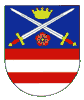 Všeobecne záväzné nariadenie mesta Kežmarok
č. 5 /2022
o určení výšky mesačného príspevku na čiastočnú úhradu výdavkov alebo nákladov v školách a školských zariadeniach v zriaďovateľskej pôsobnosti mesta KežmarokMesto Kežmarok na základe § 6 ods. 1 zákona č. 369/1990 Zb. o obecnom zriadení v znení neskorších predpisov a podľa ustanovení § 28 ods. 5, § 49 ods. 4, § 114 ods. 6, § 116 ods. 6,    § 140 ods. 9 a ods. 10 zákona č. 245/2008 Z.z. o výchove a vzdelávaní (školský zákon) a o zmene a doplnení niektorých zákonov v znení neskorších predpisov vydáva toto všeobecne záväzné nariadenie (ďalej len „VZN“):Čl. 1 Všeobecné ustanovenieMestské zastupiteľstvo v Kežmarku sa uznieslo podľa § 11 ods. 4 písm. g) zákona 
č. 369/1990 Zb. o obecnom zriadení v znení neskorších predpisov na tomto všeobecne záväznom nariadení o určení výšky mesačného príspevku na čiastočnú úhradu výdavkov alebo nákladov v školách a školských zariadeniach v zriaďovateľskej pôsobnosti mesta Kežmarok.Čl. 2 Predmet úpravyPredmetom úpravy tohto všeobecne záväzného rozhodnutia je určenie mesačnej výšky týchto príspevkov:výška mesačného príspevku na čiastočnú úhradu výdavkov materskej školy (ďalej len „MŠ")výška mesačného príspevku na čiastočnú úhradu výdavkov na štúdium v základnej umeleckej škole (ďalej len „ZUŠ"),	výška mesačného príspevku na čiastočnú úhradu nákladov na činnosť školského klubu detí (ďalej len„ŠKD"),	výška mesačného príspevku na čiastočnú úhradu nákladov na činnosť centra voľného času (ďalej len „CVČ"),	výška mesačného príspevku na čiastočnú úhradu nákladov v školskej jedálni a výšku príspevku na režijné náklady v školskej jedálni (ďalej len „ŠJ").	Čl. 3 Výška mesačného príspevku na čiastočnú úhradu výdavkov MŠ
Za pobyt dieťaťa v MŠ zriadenej mestom zákonný zástupca prispieva na čiastočnú úhradu výdavkov MŠ mesačne na jedno dieťa: vo veku do 3 rokov 								30 eurvo veku od 3 rokov	
  		 - v celodennej výchovnej starostlivosti 			20 eur	
  		 - v poldennej východnej starostlivosti 			13 eurPríspevok podľa odseku 1, písm. a) uhrádza zákonný zástupca do konca mesiaca, v ktorom dieťa dovŕši vek 3 roky.Čl. 4 Výška mesačného príspevku na čiastočnú úhradu výdavkov 
na štúdium v ZUŠNa čiastočnú úradu nákladov spojených so štúdiom v ZUŠ zriadenej mestom prispieva žiak alebo zákonný zástupca mesačneza žiaka vo veku od 5 do 25 rokov	
- v prípravnej individuálnej forme štúdia 					6 eur	
- v individuálnej forme štúdia 					          12 eur	
- v individuálnej forme štúdia – 2. nástroj (obligátny)		          20 eur	
- v prípravnej skupinovej forme štúdia 					6 eur	
- v skupinovej forme štúdia 						          10 eur	 za žiaka vo veku nad 25 rokov	
- v individuálnej forme štúdia 						30 eur	
- v individuálnej forme štúdia – 2. nástroj (obligátny) 		            30eur 
- v skupinovej forme štúdia 							30 eur	
Ak žiak odovzdá niektorému odboru ZUŠ vzdelávací poukaz, hodnota vzdelávacieho poukazu vo výške 3 eur sa mu odpočíta z mesačného poplatku.Ak žiak nemôže byť uvedený v zbere údajov na účely rozdeľovania a poukazovania výnosu dane z príjmov obciam v zmysle § 7a zákona č. 597/2003 Z.z. o financovaní základných škôl, stredných škôl a školských zariadení v znení neskorších predpisov z dôvodu, že je prihlásený viac ako raz v individuálnej forme štúdia alebo v skupinovej forme štúdia, na čiastočnú úhradu nákladov spojených so štúdiom v ZUŠ zriadenej mestom prispieva žiak alebo zákonný zástupca mesačne v individuálnej forme štúdia                                                                         35 eurv skupinovej forme štúdia                                                                             20 eurČl. 5 Výška mesačného príspevku na čiastočnú úhradu nákladov 
na činnosť ŠKDNa čiastočnú úhradu nákladov spojených s činnosťou ŠKD zriadeného mestom prispieva zákonný zástupca mesačne 	
- za žiaka 1. – 5. ročníka  							15 eur	
	Čl. 6 Výška mesačného príspevku na čiastočnú úhradu nákladov
 na činnosť CVČ Na čiastočnú úhradu nákladov spojených s činnosťou CVČ zriadeného obcou prispieva zákonný zástupca alebo žiak mesačne.	
- za žiaka materskej alebo základnej školy s trvalým pobytom na území mesta Kežmarok vo veku 5 – 15 rokov 					 			5 eur	
- za žiaka materskej alebo základnej školy s trvalým pobytom mimo  mesta Kežmarok, ktorí navštevujú materskú alebo základnú školu v zriaďovateľskej pôsobnosti mesta Kežmarok vo veku 5 – 15 rokov 						10 eur	
- za žiaka materskej alebo základnej školy s trvalým pobytom mimo mesta Kežmarok, ktorí nenavštevujú materskú alebo základnú školu v zriaďovateľskej pôsobnosti mesta Kežmarok 								            20 eur	
- mládež s trvalým pobytom na území mesta Kežmarok vo veku 16 – 30 rokov, ktorí študujú na strednej alebo vysokej škole                           			10 eur	
- mládež s trvalým pobytom mimo mesta Kežmarok vo veku 16 – 30 rokov 	20 eur	- dospelí, mládež od 16 – 30 rokov okrem študentov			 	20 eur	
Na čiastočnú úhradu nákladov spojených s činnosťou CVČ prispieva zákonný zástupca za žiaka materskej alebo základnej školy s trvalým pobytom v inej obci mesačne 5 eur, ak príslušná obec uzavrie s mestom Kežmarok dohodu o zabezpečení záujmového vzdelávania v CVČ. 	
Na čiastočnú úhradu nákladov spojených s činnosťou CVČ prispieva zákonný zástupca za žiaka materskej alebo základnej školy s trvalým pobytom v inej obci mesačne 20 eur, ak príslušná obec neuzavrie s mestom Kežmarok dohodu o zabezpečení záujmového vzdelávania v CVČ. Ak žiak odovzdá v centre voľného času vzdelávací poukaz, znižuje sa mu mesačný príspevok o 2  eur, ktoré sa mu odpočítajú z mesačného poplatku.Na činnosť žiaka v dennom tábore                                                                     3 eur/deňČl. 7 Výška mesačného príspevku na čiastočnú úhradu nákladov v ŠJ 
a výšku príspevku na režijné náklady v ŠJPríspevok na čiastočnú úhradu nákladov v ŠJ uhrádza zákonný zástupca vo výške nákladov na nákup potravín podľa vekových kategórií stravníkov v zmysle 3. finančného pásma a prispieva na úhradu režijných nákladov:	
materská škola: stravníci od 2 – 6 rokov:desiata                           0,50 eurobed                              1,20 eurolovrant                        0,40 eurCelkom                        2,10 eur / deňzákladná škola: stravníci od 6 – 11 rokov:obed                             1,70 eurzákladná škola: stravníci od 11 – 15 rokov:obed                             1,90 eurstredná škola: stravníci od 15 – 18/19 rokov:obed                             2,10 eurna úhradu režijných nákladov v ŠJ pri materských školách paušálne čiastkou na jedného stravníka mesačne 4,00 eurna úhradu režijných nákladov v ŠJ pri základných školách paušálne čiastkou na jedného stravníka mesačne 4,00 eur.Dospelí stravníci uhrádzajú náklady na nákup potravín na obed podľa 3. finančného pásma B vo výške 2,40,- eur.V prípade zabezpečenia stravovania účastníkom jednorázových alebo príležitostných akcií, ktoré organizuje škola, sa príspevok podľa odseku 1, písm. e) a f) neuhrádza.	Príspevok zákonného zástupcu dieťaťa materskej školy alebo žiaka základnej školy, ktoré spĺňa podmienky podľa § 4 ods. 3 a), b), c) zákona 544/2010 Z.z. o dotáciách v pôsobnosti Ministerstva práce, sociálnych vecí a rodiny Slovenskej republiky v znení neskorších predpisov na čiastočnú úhradu nákladov v ŠJ sa zníži o výšku poskytnutej dotácie na podporu výchovy k stravovacím návykom dieťaťa za každý deň, v ktorom sa dieťa zúčastnilo výchovno – vzdelávacej činnosti v materskej alebo základnej škole a odobralo stravu. Zákonný zástupca uhrádza finančné prostriedky vo výške rozdielu medzi výškou príspevku na čiastočnú úhradu na nákup potravín podľa čl. 7 ods. 1 pís. a), b), c)  tohto VZN a poskytnutou dotáciou na podporu výchovy k stravovacím návykom dieťaťa za splnenia podmienok na poskytnutie dotácie.
Čl. 8 Zrušovacie ustanovenieZrušuje sa Všeobecne záväzné nariadenie mesta Kežmarok č. 6/2017, ktorým sa určuje výška príspevku na činnosť materských škôl, základných umeleckých škôl a školských zariadení, ktoré sú zriadené mestom Kežmarok v znení VZN č. 7/2019 a VZN č. 5/2020. Čl. 9 Záverečné ustanovenia1. Návrh Všeobecne záväzného nariadenia mesta Kežmarok č. 5 /2022 o určení výšky mesačného príspevku na čiastočnú úhradu výdavkov alebo nákladov v školách a školských zariadeniach v zriaďovateľskej pôsobnosti mesta Kežmarok bol vyvesený na úradnej tabuli, centrálnej úradnej elektronickej tabuli a webovom sídle mesta Kežmarok na pripomienkovanie dňa 29.11.2022 a zvesený dňa 14.12.2022.	

2. Mestské zastupiteľstvo v Kežmarku sa uznieslo na Všeobecne záväznom nariadení mesta Kežmarok č. 5 /2022 o určení výšky mesačného príspevku na čiastočnú úhradu výdavkov alebo nákladov v školách a školských zariadeniach v zriaďovateľskej pôsobnosti mesta Kežmarok dňa 14.12.2022 uznesením č. 356/2022.
3. Všeobecne záväzné nariadenie mesta Kežmarok  č. 5/2022 o určení výšky mesačného príspevku na čiastočnú úhradu výdavkov alebo nákladov v školách a školských zariadeniach v zriaďovateľskej pôsobnosti mesta Kežmarok bolo vyvesené na úradnej tabuli, centrálnej úradnej elektronickej tabuli a webovom sídle mesta Kežmarok dňa 15.12.2022 a zvesené dňa 30.12.2022.		
	
4. Všeobecne záväzné nariadenie mesta Kežmarok č. 5/2022 o určení výšky mesačného príspevku na čiastočnú úhradu výdavkov alebo nákladov v školách a školských zariadeniach v zriaďovateľskej pôsobnosti mesta Kežmarok nadobúda účinnosť dňa 01.01.2023.                                                                            PhDr. Mgr. Ján Ferenčák, MBA                                                                                        primátor mesta